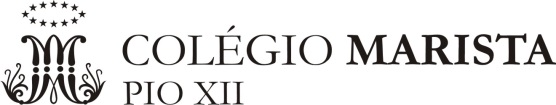 Plano de Estudos – Exame FinalComponente Curricular: Componente Curricular: HistóriaHistóriaHistóriaProfessor (a):Professor (a):Angélica RiosAngélica RiosAngélica RiosNível de Ensino:Fundamental IIAno:92018Conteúdos             Unidade 1 – Capítulo 1: A República Brasileria	Unidade 2 – Capítulo 2: Revolução Russa	Unidade 4 – Capítulo 2: A Segunda Guerra Mundial	Unidade 5 – Capítulo 1: A Era VargasConteúdos             Unidade 1 – Capítulo 1: A República Brasileria	Unidade 2 – Capítulo 2: Revolução Russa	Unidade 4 – Capítulo 2: A Segunda Guerra Mundial	Unidade 5 – Capítulo 1: A Era VargasConteúdos             Unidade 1 – Capítulo 1: A República Brasileria	Unidade 2 – Capítulo 2: Revolução Russa	Unidade 4 – Capítulo 2: A Segunda Guerra Mundial	Unidade 5 – Capítulo 1: A Era VargasConteúdos             Unidade 1 – Capítulo 1: A República Brasileria	Unidade 2 – Capítulo 2: Revolução Russa	Unidade 4 – Capítulo 2: A Segunda Guerra Mundial	Unidade 5 – Capítulo 1: A Era VargasConteúdos             Unidade 1 – Capítulo 1: A República Brasileria	Unidade 2 – Capítulo 2: Revolução Russa	Unidade 4 – Capítulo 2: A Segunda Guerra Mundial	Unidade 5 – Capítulo 1: A Era Vargas